To:  Parents/ Guardians  From: Mrs. Dewar / bdewar@lssd.ca / www.mrsdewar.weebly.comDuring May, the following topics will be covered in our classroom.  Please feel free to contact me if you have any questions.English Language ArtsReading-    Main IdeaWriting-      Informational WritingPersuasive Writing and Grade Wide WriteBiography Presentation   - at home research project 			     - more info. will be sent home shortlyHandwritingHome Reading – Please continue to read at home at least 20 - 30 minutes each day!MathematicsNinja MathDivision FractionsDecimalsProblem Solving and Estimating using division and multiplicationPlease keep practicing multiplication facts and related division facts at home Social Studies                               ExplorersNew FranceScienceMaintaining a Healthy BodyOtherThank you for checking and signing your child’s planner daily!  This continues to be an excellent communication tool between home and school.  Thank you as well for helping your child to remember to bring his/her reading bag and book each day.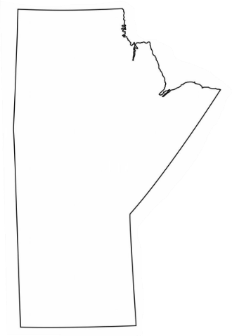                 Happy                Manitoba                  Day!                Happy                Manitoba                  Day!                Happy                Manitoba                  Day!May 2022 Room 22May 2022 Room 22May 2022 Room 22May 2022 Room 22May 2022 Room 22                Happy                Manitoba                  Day!                Happy                Manitoba                  Day!                Happy                Manitoba                  Day!SundayMondayTuesdayTuesdayWednesdayThursdayFridaySaturday1I LOVE MATH MONTH 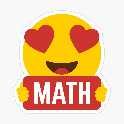 2            Day 1 Wear a Number to School!3            Day 2 3            Day 2 4           Day 3 Virtual Bike Safety Presentation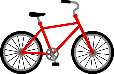 Happy Birthday Alexis!5           Day 4 6            Day 5 78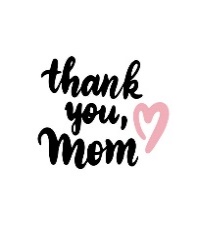 9            Day 6 Wear a Pattern to School!10             Day 1 10             Day 1 11            Day 212             Day 3Manitoba Day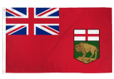 Bike Rodeo * Bring bike/scooter and helmet *13             Day 4141516             Day 5Wear a Math Symbol to School!17              Day 617              Day 618           Day 119            Day 220            Day 321Happy Birthday Angelina!2223     Victoria Day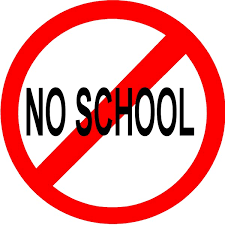 24            Day 424            Day 425           Day 526           Day 627            Day 1282930             Day 231              Day 3Biography Presentations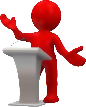 Happy Birthday Lux!31              Day 3Biography PresentationsHappy Birthday Lux!